Elevrådsmøde torsdag d. 3/10 2019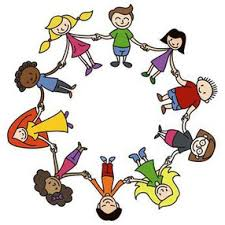 DagsordenInviterede mødedeltagere:Kieran A5Mille A4Mathias B4Julie B2 (formand)Mikkel B3 (næstformand)Jonas C3HelleFraværende:Jonas, MathiasUndervisningsmiljørepræsentant Helle fortæller lidt om hvad det går ud på.  Mikkel er valgt som miljørepræsentant.DSE - info om Danske skoleeleverHelle fortæller om DSE og om deres landskonference. Ingen fra elevrådet ønsker at deltage.Nyt fra fælleselevrådsmødetJulie og Mikkel fortæller om de emner der har været drøftet. Der har bl.a. været drøftet juleaktiviteter (en klippe/klistre dag), mødetider på skolen. Der blev drøftet muligheden for en kortere skoledag, ved evt. at gøre frokostpausen kortere, vandautomater på skolerne, plakater på toiletter, som kan være med til at holde toiletterne rene. Der var en snak om at opdele affald på en mere klimavenlig måde.Forældrebestyrelsesmøder:Som noget nyt, skal formanden og næstformanden deltage i 2 bestyrelsesmøder om året. Her skal de fortælle om hvad elevrådet arbejder med. De skal ikke nødvendigvis deltage i hele mødet. Helle deltager også og sørger for transport af elever frem og tilbage. En snak om dette, da Julie ikke var til mødet første gang.Projekt elevrådsfilm/LarsElevrådet har besluttet, at de gerne vil arbejde videre med projektet fra de tidligere år.Mille og Julie vil gerne deltage i arbejdet sammen med Lars. Helle snakker med Lars.Hvad betyder det at være referent og ordstyrer?Helle har lavet et oplæg (hvis vi kan nå det)Punkter fra afdelingerne til drøftelse.Intet til drøftelse.Kage, saft og uformel snak. Tak for i dag.Kontaktlærer/HelleFormand/Julie